Požadavek na změnu (RfC) – Z28094a – věcné zadáníZákladní informaceStručný popis požadavkuPopis požadavkuNa portálu eAGRI provozovaném MZe budou provedené úpravy v IS Registru chmelnic, jejichž technologický upgrade a uživatelská optimalizace procesu certifikace chmele. Odstranění stávajícího způsobu výměny dat mezi Registrem chmelnic a čtečkou čárových kódů.  Nové řešení již nebude vyžadovat použití offline klienta instalovaném na PC uživatelů komunikujícího na speciálním portu s databází RCH. Budou implementovány tři dílčí funkcionality:Nová aplikace pro čtečky čárových kódů zajišťující online/offline přístup do registru chmelnic. Tím odpadne nutnost ruční synchronizace dat se čtečkou a používání offline klienta na PC uživatelů. Tato změna se mimo jiné projeví i v tom, že při přechodu certifikace mezi různými žádostmi nebude nutné odbíhat k pevnému PC a přenačítat údaje do čteček, což byla v dosavadním řešení podstatná komplikace. Vytvoření dílčí „odlehčené“ aplikace určené pro PC, který se nachází u elektronické váhy pro zpracovaný chmel do hranolů a na kterém bude probíhat evidence a ověřování zpracování chmele. Doposud tato činnost byla prováděna manuálně do sešitů a následně přepisována do registru chmelnic.Vytvoření restových služeb pro komunikaci čtečky, aplikace vážního PC a registru chmelnic.Úprava stávající komunikace se Spisovou službou ÚKZÚZ v následujících oblastech:U podání z portálu farmáře, která jsou určena pro certifikaci chmele bude zrušena stávající funkcionalita sběrných spisů. Dnes registr chmelnic (ale i například registr sadů) všechna podání z portálu farmáře zakládá do sběrných spisů. Nově má být toto chování zrušeno a pro každou žádost vznikne samostatný spis v espis.  Doplnění výsledku obsahu semen do elektronické Žádosti o ověření chmele a současně do webové služby na ověření chmele RCH_PZC01A (používá se z lokálních systémů HopWin)Drobné změny v současných tiskových výstupech.Odůvodnění požadované změny (legislativní změny, přínosy)Požadavky na úpravu IS Registr chmelnic jsou nezbytné, neboť stávající technické řešení je morálně zastaralé, přitom je terčem kritiky ze strany provozu MZe (nestandardní komunikace vůči DB, nestandardní technologická platforma). Současně stávající řešení trpí dílčí chybovostí z důvodu nutnosti opakované synchronizace, což znemožňuje hladký průběh ověřování chmele a provádění změn v evidenci chmelnic.V neposlední řadě je důvodem ke změně metodicky nesprávné vedení spisu, které neodpovídá pravidlům správního řízení, kdy jedné žádosti má odpovídat jeden spis a řízení.Další důvodem je splnění povinností z NAŘÍZENÍ KOMISE (ES) č. 1850/2006 ze dne 14. prosince 2006, kterým se stanoví prováděcí pravidla pro ověřování chmele a chmelových produktů, článek 4. Požadavek na úpravu respektuje i z doporučení z interního auditu zejména v oblasti vedení správního řízení o certifikaci.Rizika nerealizaceV případě nerealizace požadavku na úpravu IS Registr chmelnic nebudou opraveny systémové chyby v RC, které nyní velmi komplikují proces certifikace v návaznosti na evidenci v eSpis a současně nedojde k odstranění technologicky zastaralých komponent v IS registru chmelnic. Je důležité upozornit přitom na to, že PZ neřeší kompletní technologický upgrade IS RCH, ale pouze funkcionalit souvisejících s certifikací a komunikací s čtečkami. Aplikace jako taková bude upgradována v následující fázi (rok 2021).Nebudou bezezbytku splněny povinnosti z NAŘÍZENÍ KOMISE (ES) č. 1850/2006, nebudou realizována doporučení z auditu.Podrobný popis požadavku Odstranění stávajícího způsobu výměny dat mezi Registrem chmelnic a čtečkou čárových kódů.Aplikace pro čtečkuPředmětem požadavku je vytvoření webové aplikace pro čtečku čárových kódů, která umožní běh v online i offline režimu. Aplikace bude v online režimu stahovat obsah žádostí o certifikaci z RC prostřednictvím standardního protokolu http (rest služby) a současně stahovat i vydané označovací/ověřovací štítky a účty uživatelů čtečky a tato stažená data uloží do úložiště prohlížeče, aby byla k dispozici offline. Přihlašování čtečky a uživatelůPro každou čtečku bude vytvořen účet na eAGRI, z důvodu online zasílání dat přímo ze čtečky. Pro přihlášení a odhlášení je třeba připojení k eAGRI (wi-fi, LTE), bude probíhat automaticky (autentizační údaje budou uloženy v konfiguraci aplikace čtečky). Pracovníci používající čtečku budou identifikování skrze čarový kód, který po použití čtečky naskenují – identifikace pracovníka versus čarový kód bude uložena v registru chmelnic.Specifikace dílčích obrazovek ve čtečce a navigacePožadované obrazovky v čtečce:Přihlašovací obrazovka (pole pro naskenování uživatelského čárového kódu, lokalita, tlačítko přihlášení)Úvodní obrazovka (výběr požadované funkčnosti):Režim ověření Originál, Režim ověření Zpracování vstup, Přehled žádostí – lze otevřít detail žádostiPřehled štítků, Tlačítko pro odhlášeníV záhlaví bude zobrazen přihlášený uživatel a lokalitaRežim ověřování Originál – vkládat nebo ověřovat se budou údaje:číslo žádosti – bude vybráno před zahájením ověřování oskenováním čárového kódu čísla žádosti (je nezbytné v rámci RCH doplnit na výtisk čárový kód – číslo žádosti)označovací štítek, ověřovací štítek, hmotnost.Režim ověření Zpracování vstup – vkládat nebo ověřovat se budou údaje:číslo žádosti – bude vybráno před zahájením ověřování oskenováním čárového kódu čísla žádosti (je nezbytné v rámci RCH doplnit na výtisk čárový kód – číslo žádosti)označovací štítek/ověřovací štítek, hmotnost, 	Pro navigaci v obou Režimech ověřování budou použita tlačítka uložení a storno. Po kliknutí na číslo žádosti se zobrazí obrazovka Detail žádosti s následujícími údaji: Číslo žádostiSeznam štítků Stav ověřeníPřehled žádostí/seznam žádostí. V seznamu žádostí bude uveden seznam všech žádostí, které byly ÚKZÚZ odsouhlaseny a které nejsou v registru chmelnic uzavřené. V seznamu budou v řádcích zobrazeny jednotlivé žádosti. V seznamu lze filtrovat (číslo žádosti, stav) a řadit podle všech zobrazených sloupců. Kliknutím na žádost se zobrazí Detail žádosti. Tlačítko pro návrat na seznam.Přehled štítků – Seznam vydaných štítků s informací o přidělení k žádosti, stavu ověření, data ověření. V seznamu lze filtrovat (žádost, stav ověření, datum ověření) a řadit podle všech zobrazených sloupců. Tlačítko pro návrat.V záhlaví bude zobrazena ikona menu pro navigaci v aplikaci.Přenos datPředpokládají se následující funkcionality:Načíst žádosti z registruOdkaz sloužící pro načtení informací z registru chmelnic, a to:data z žádosti o certifikaciinformace o obalech, které jsou v Registru chmelnic z prohlášení producenta.Ukončení přenosu dat bude oznámeno informativní hláškou. Podmínkou je připojení čtečky k internetu.Odeslat data ze čtečkyOdkaz, kterým je spuštěn přenos dat ze čtečky čárových kódů do RC. Ukončení přenosu dat bude oznámeno informativní hláškou. Podmínkou je připojení čtečky k internetu.Režimy ověřování:Ověřování „Originál“ – ověřování chmele v originále, tj. jednomu označovacímu štítku bude přiřazován právě jeden štítek ověřovací dle žádosti o ověření. Lze certifikovat pouze to, co není v žádné nebo shodné žádosti s předvybranou. Ověření lze provést do určitého data.vložení bílého označovacího štítku – přečtením označovacího štítku laserovým paprskem, nebo ručním zadáním označovacího čísla. V případě přečtení štítku laserovým paprskem je automaticky přikročeno k následujícímu kroku. V případě zadávání čísla štítku ručně, je nutno potvrdit zadání označovacího štítku. Po zadání označovacího štítku se se ověří, že je štítek uveden ve předvybrané žádosti. Pokud štítek není v žádné žádosti uveden, bude kontrolor dotázán na přidání štítku do žádosti. Pokud naskenovaný štítek nebyl vydán UKZÚZ (tudíž není v DB štítků), bude do DB štítků přidán.vložení žlutého ověřovacího štítku – přečtením ověřovacího štítku laserovým paprskem, nebo ručním zadáním ověřovacího čísla. V případě přečtení štítku laserovým paprskem je automaticky přikročeno k následujícímu kroku. V případě zadávání čísla štítku ručně, je nutno potvrdit zadání ověřovacího štítku.vložení hmotnosti v kilogramech. Není povinné zadávat – funkčnost je pro případ kontrolního převažování.uložení hodnotOvěřování „zpracování“ – režim ověřování chmele zpracováním (lisováním, granulováním), tj. když několika štítkům označovacím bude přiřazováno několik štítků ověřovacích.Vstup do linky – volbu provede kontrolor ÚKZÚZ, který provádí kontrolu procesu násypu, který snímá označovací/ověřovací štítky, které jsou nasypávány do zpracování. Lze nasypat pouze to, co není v žádné nebo shodné žádosti s předvybranou. Ověření lze provést do určitého data.vložení bílého označovacího štítku/ žlutého ověřovacího štítku – přečtením štítku laserovým paprskem, nebo ručním zadáním čárového kódu. V případě přečtení štítku laserovým paprskem je automaticky přikročeno k následujícímu kroku. V případě zadávání čísla štítku ručně, je nutno potvrdit zadání štítku. Po zadání štítku se se ověří, že je štítek uveden ve předvybrané žádosti. Pokud štítek není v žádné žádosti uveden, bude kontrolor dotázán na přidání štítku do žádosti. Pokud naskenovaný štítek nebyl vydán UKZÚZ (tudíž není v DB štítků), bude do DB štítků přidán.vložení hmotnosti v kilogramech. Není povinné zadávat. uložení hodnotAplikace pro PC pracoviště zápis váženíAplikace umožní:editaci žádostiodeslání dattisk vážní listiny. V datech budou záznamy, které přísluší lokalitě.Specifikace obrazovek:Přihlašovací obrazovka (uživatelské jméno, heslo, lokalita, tlačítko přihlášení)Úvodní obrazovka – možné volbyRežim ověření Zpracování výstupPřehled žádostí – s následným otevřením detailu žádostiAdministrace uživatelů – přístupné pouze pověřené osoběTlačítko pro odhlášeníV záhlaví bude zobrazen přihlášený uživatel a lokalitaRežim ověření Zpracování výstup Tabulka odpovídající současnému deníku v zobrazení po dnech (sloupce: pořadové číslo v rámci směny, číslo palety v rámci žádosti, ověřovací kód, hmotnost, součet hmotnosti v rámci žádosti, hmotnost BTTO, hmotnost reálná, součet reálných hmotností, číslo žádosti, poznámka). Jednotlivé žádosti budou odděleny linkou. Jednotlivé směny budou odděleny dvojlinkou, do poznámky se zapíše název směny (ranní, odpolední, noční). K ukončení směny bude sloužit tlačítko Ukončení směny.Další tlačítka:tlačítko pro založení nové palety. tlačítko pro návrat. Přehled žádostí/seznam žádostí. V seznamu žádostí bude uveden seznam všech žádostí, které byly ÚKZÚZ odsouhlaseny a které nejsou v registru chmelnic uzavřené a přísluší lokalitě, kde je zpracování prováděno. V seznamu budou v řádcích zobrazeny jednotlivé žádosti (sloupce: číslo, rok, číslo přihlášky, poznámka, způsob zpracování, certifikace, stav, plomby – lze editovat). V seznamu bude možno filtrovat (číslo žádosti, certifikace, stav) a řadit podle všech zobrazených sloupců. Kliknutím na žádost se zobrazí detail žádosti. V detailu žádosti – tlačítko pro uzavření žádosti ze strany kontrolora (neověřené štítky z uzavřené žádosti budou přesunuty do stavu štítků vydaných). Tlačítko pro návrat.Detail žádosti OriginálV seznamu se zobrazí EAN vstupní, EAN výstupní, Brutto (váha s obalem), Tára (váha obalu), Netto (váha obsahu), Vážení (hodnota kontrolního vážení), Kontrolor, Číslo žádosti, Vážní listina, Datum vystavení vážní listiny, Datum tisku, Datum exportu. Údaje v seznamu lze editovat.V další záložce lze zobrazit seznam štítků žádosti. V další záložce lze zobrazit vážní listiny. Tlačítka:Přidat záznam – Přidání záznamu do detailu žádosti – lze přidávat čísla štítků i ručně bez čtečkyVytvoření a tisk vážní listiny – vážní listina je vytvářena pro konkrétní žádost originál/zpracování.Odeslat vážní listinu do eSpisNávratZáložka štítkyZobrazuje seznam štítků přiřazených k žádosti. Zeleně jsou označeny ty, které již byly ověřeny.Záložka vážní listiny V hlavičce bude zobrazována oblast, ověřovací čísla (seznam vybraných čísel – čísla musí být v souvislé číselné řadě, které jsou obsaženy ve vážní listině), obaly, ověření, odrůda, ročník, balírna, brutto (součet vybraných), tára (součet vybraných), netto (součet vybraných), číslo žádosti, číslo příkazu, den zpracování, den tisku, den exportu. Tlačítka: tisk, uložit, smazat, návrat.Vážní listina z ověření zpracováním se vytváří z dat obsažených v deníku.Vážní listinu lze editovat a tyto změny musí být logovány.Vážní listina obsahuje číslo jednací.Přenos datAplikace bude zajišťovat přenos evidovaných skutečností z dílčí aplikace „vážního“ PC do RC a eSPIS. V aplikaci bude k dispozici odkaz, kterým je spuštěn přenos dat z PC do RC a eSPIS. Ukončení přenosu dat je oznámeno informativní hláškou. Podmínkou je připojení PC k internetu.Režim ověřování - Výstup z linky zpracováníVolbu provede kontrolor ÚKZÚZ, který provádí kontrolu na výstupu procesu zpracování. Zadá ověřovací štítky, které jsou nalepovány na výstupní obaly a hmotnosti do aplikace pro PC. Pro PC bude využit USB skener čárových kódů pro zadávání ověřovacích kódů a hmotností /hmotnosti a unifikované druhy balení budou na A4 formátu s čárovým kódem. Uživatel pomocí skeneru vybere vhodný typ balení. Skener bude zapojen do USB a bude fungovat obdobně jako klávesnice. Vstup bude přímo do aplikace registr chmelnic online verze.Úprava stávající komunikace se Spisovou službou ÚKZÚZ Změna organizace spisů pro agendu žádosti k certifikaci chmele (zrušení sběrného spisu)U podání z portálu farmáře dnes Registr chmelnic vytváří pro každý rok tzv. sběrný spis. Tento spis je omezen na 999 vložených dokumentů a v případě, že počet je větší jak 999 dokumentů tak Registr chmelnic zakládá další sběrný spis. Tento sběrný spis je v držení RC a nelze do něj z prostředí eSPIS zasahovat.Tato koncepce se ukázala jako dlouhodobě nevyhovující a nově bude funkčnost upravena tak, že pro každou žádost bude založen vlastní spis. Tento spis bude poté vrácen do držení eSPIS. Tato změna vyžaduje, aby v rámci každého dílčího kroku zpracování žádosti o certifikaci chmele byl změněn způsob volání webových služeb eSPIS s ohledem na změnu organizace spisu. V rámci této změny dojde k revizi požadavků ÚKZÚZ na plnění metadat k dokumentů v eSPIS:typ dokumentu, věcná skupina, vyznačení značky, název dokumentu, počet listů, počet příloh, zápis podání, umístění na stůl, doručení – typ, datum, čas,apod. Jedním z povinných údajů dokumentu je i PDF příloha, která tvoří obraz došlé žádosti. Zde se očekává správné označení jako příloha nebo hlavní dokument.Pozn. V rámci PZ se očekává systémové testování vůči eSPIS, kdy se ověří korektní chování na straně eSPIS.Úprava funkcionality v RC – certifikace/e-Spis - přesměrování Žádosti k ověření chmele z ing. xxx na xxx.Žádosti o ověření chmele, které dojdou z Portálu farmáře nebo přes EPO (z Hopwinu SW) do RC jsou nyní automaticky směrovány do sběrného e-Spisu na vedeného xxx. Nově se bude sběrný spis rušit a nově vzniklé žádosti a spisy budou směrovány v eSPIS na stůl pana xxx.Doplnění výsledku obsahu semen do elektronické Žádosti o ověření chmele U Žádostí o ověření chmele v RC je potřeba doplnit za příměsi cizí ještě sloupec, do kterého bude žadatel doplňovat obsah semen. Viz obrázek.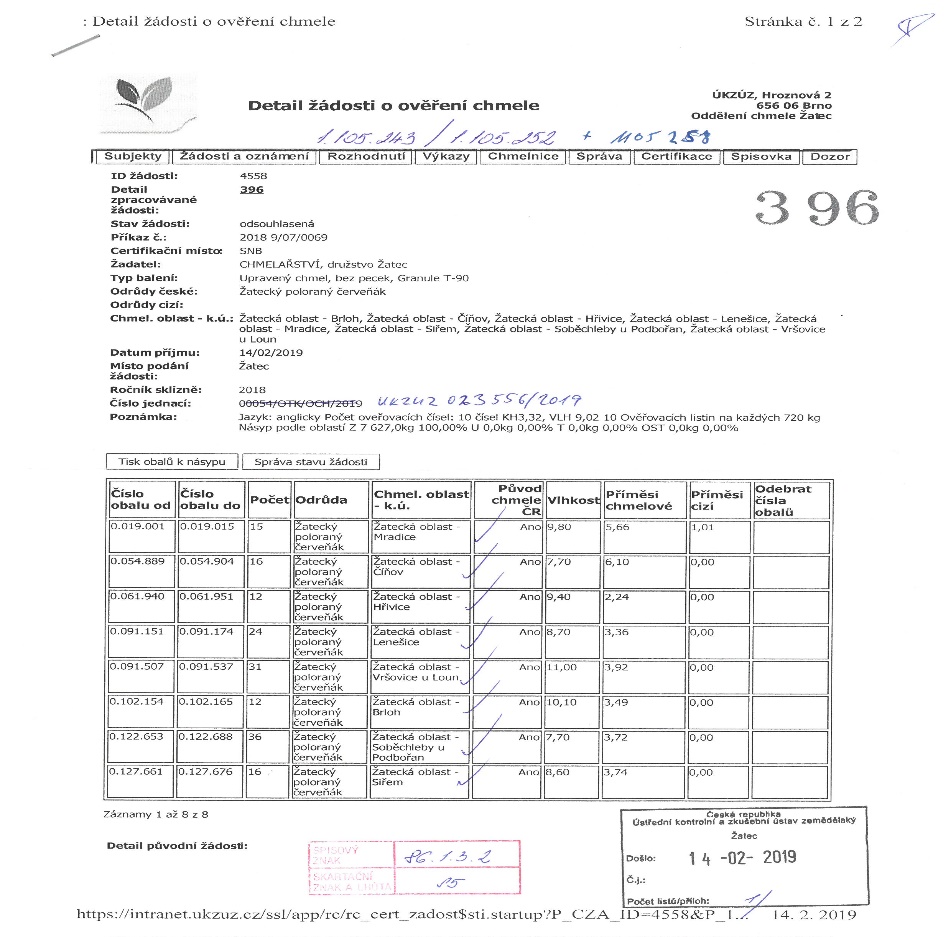 Tato změna bude mít dopad do vstupních procedur u Žádostí o ověření chmele.Bude upravena webové služba RCH_PZC01A (Služba slouží k zasílání datové zprávy obsahující žádost o ověření chmele do Registru chmelnic.), kde se na úroveň řady přidá element ObsahSemen. Element bude povinný. Pro všechny dodavatele používající webovou službu bude tato změna znamenat k určitému datu se přizpůsobit nové definici služby. Změna bude zapracována i do GUI, kde je možné žádost zadat přes Portál farmáře.Úprava rozhodnutí z registru chmelnic V hlavičce rozhodnutí z RC při převodu chmelnic na jiného producenta doplnit před první adresu „Přebírající“ a před druhou adresu „Předávající“, (doporučení z auditu).Dále je třeba v rozhodnutí z RC zajistit přesun textu podepisujícího z pravé strany na levou. Při tisku elektronicky podepsaného rozhodnutí dochází k přesunu zápatí včetně elektronického podpisu na třetí novou stranu, to by mělo zůstat na druhé straně rozhodnutí, viz tři obrázky níže. Dále je požadováno upravit písmo takto: jméno, příjmení, titul – tučně, název funkce – netučně.Dopady na IS MZeDopady na provoz a infrastrukturu Je nezbytné zajistit:nasazení služby RCH_PZC01A  na EPOZajištění serverů pro běh JAVA kódu pro Speciální registry (implementace souběžného PZ k zajištění nahrazení iAS serverů)(V případě předpokládaných či možných dopadů změny na agendu, aplikaci, data, infrastrukturu nebo na bezpečnost je třeba si vyžádat stanovisko relevantních specialistů, tedy věcného/metodického, provozního, bezpečnostního garanta, příp. architekta.)Požadavky na součinnost AgriBus(Pokud existují požadavky na součinnost Agribus, uveďte specifikaci služby ve formě strukturovaného požadavku (request) a odpovědi (response) s vyznačenou změnou.)Aktualizace WS služby RCH_PZC01A  na AGRIBUS.Dopady na bezpečnostPZ bude vyvíjeno v souladu se standardem systémové bezpečnosti. 
Oproti jiným požadavkům na změnu toto PZ specificky zahrnuje přístup čteček do RCH skrze autorizované restové služby v rámci eAGRI. Popis přístupu uživatelů čteček je uveden v kapitole 3.1.1.Požadavek na úpravu dohledového nástroje(Uveďte, zda a jakým způsobem je požadována úprava dohledových nástrojů.)Požadavek na dokumentaci(ROZSAH TECHNICKÉ DOKUMENTACESparx EA modelu (zejména ArchiMate modelu) V případě, že v rámci implementace dojde k změnám architektury, provede se aktualizace modelu. Sparx EA model by měl zahrnovat:aplikační komponenty tvořící řešení, případně dílčí komponenty v podobě ArchiMate Application Component,vymezení relevantních dílčích funkcionalit jako ArchiMate koncepty, Application Function přidělené k příslušné aplikační komponentě (Application Component),prvky webových služeb reprezentované ArchiMate Application Service,hlavní datové objekty a číselníky reprezentovány ArchiMate Data Object,activity model/diagramy anebo sekvenční model/diagramy logiky zpracování definovaných typů dokumentů,popis použitých rolí v systému a jejich navázání na související funkcionality (uživatelské role ve formě ArchiMate konceptu Data Object a využití rolí v rámci funkcionalit/ Application Function vazbou ArchiMate Access),doplnění modelu o integrace na externí systémy (konzumace integračních funkcionalit, služeb a rozhraní), znázorněné ArchiMate vazbou Used by.Bezpečnostní dokumentaceJde o přehled bezpečnostních opatření, který jen odkazuje, kde v technické dokumentaci se nalézá jejich popisJedná se především o popis těchto bezpečnostních opatření (jsou-li relevantní):řízení přístupu, role, autentizace a autorizace, druhy a správa účtů,omezení oprávnění (princip minimálních oprávnění),proces řízení účtů (přidělování/odebírání, vytváření/rušení),auditní mechanismy, napojení na SIEM (Syslog, SNP TRAP, Textový soubor, JDBC, Microsoft Event Log…),šifrování,zabezpečení webového rozhraní, je-li součástí systému,certifikační autority a PKI,zajištění integrity dat,zajištění dostupnosti dat (redundance, cluster, HA…),zálohování, způsob, rozvrh,obnovení ze zálohy (DRP) včetně předpokládané doby obnovy,Akceptační kritériaPlnění v rámci požadavku na změnu bude akceptováno, jestliže budou akceptovány dokumenty uvedené v tabulce výše v bodu 5 a budou předloženy protokoly o uživatelském testování podepsané garantem, který je uveden ve sloupci Akceptuje. Základní milníkyPodpisová doložkaB – nabídkA řešení k požadavku Z28094Návrh konceptu technického řešení  Viz část A tohoto PZ, body 2 a 3.Infrastrukturní dopady budou následující:U bodů týkajících se serverové části pro čtečky čárových kódů bude nahrazeno současné prostředí .NET Remoting.Bude zrušena aplikace RC_CERT.Zůstane pouze aplikace pro tisk čárových kódů – RC_TISK.Serverové API/REST služby pro čtečky čárových kódů bude plně pod novým JAVA kódem na nových serverech určených pro speciální registry.Uživatelské a licenční zajištění pro ObjednateleV souladu s podmínkami smlouvy 391-2019-11150.Dopady do systémů MZe(Pozn.: V popisu dopadů zohledněte strukturu informací uvedenou v části A - Věcné zadání v bodu 4. U dopadů dle bodu 4.1 uveďte, zda může mít změna dopad do agendy, aplikace, na data, na síťovou strukturu, na serverovou infrastrukturu, na bezpečnost.)  Dopady do agendy, aplikace, na data, na serverovou infrastrukturuBez dopadůDopady na bezpečnostNávrh řešení musí být v souladu se všemi požadavky v aktuální verzi Směrnice systémové bezpečnosti MZe. Upřesnění požadavků směrnice ve vztahu k tomuto RfC:Dopady na síťovou infrastrukturu(Pozn.: V případě, že má změna dopady na síťovou infrastrukturu, doplňte tabulku v připojeném souboru - otevřete dvojklikem.)     Ostatní dopady(Pozn.: Pokud má požadavek dopady do dalších požadavků MZe, uveďte je v tomto bodu.)Požadavky na součinnost Objednatele a třetích stran(Pozn.: K popisu požadavku uveďte etapu, kdy bude součinnost vyžadována.)Harmonogram plnění*/ Upozornění: Uvedený harmonogram je platný v případě, že Dodavatel obdrží objednávku v rozmezí od 03.04. do 10.04.2020. V případě pozdějšího data objednání si Dodavatel vyhrazuje právo na úpravu harmonogramu v závislosti na aktuálním vytížení kapacit daného realizačního týmu Dodavatele či stanovení priorit ze strany Objednatele.Pracnost a cenová nabídka navrhovaného řešenívčetně vymezení počtu člověkodnů nebo jejich částí, které na provedení poptávaného plnění budou spotřebovány(Pozn.: MD – člověkoden, MJ – měrná jednotka, např. počet kusů)PřílohyPodpisová doložkaC – Schválení realizace požadavku Z28094Specifikace plněníPožadované plnění je specifikováno v části A a B tohoto RfC. Dle části B bod dopady na bezpečnost jsou pro realizaci příslušných bezpečnostních opatření požadovány následující změny:Uživatelské a licenční zajištění pro Objednatele (je-li relevantní):Požadavek na součinnostHarmonogram realizacePracnost a cenová nabídka navrhovaného řešenívčetně vymezení počtu člověkodnů nebo jejich částí, které na provedení poptávaného plnění budou spotřebovány(Pozn.: MD – člověkoden, MJ – měrná jednotka, např. počet kusů)Případné další obchodní podmínkyPosouzeníSchváleníVysvětlivkyID PK MZe:515Název změny:Úpravy registru chmelnic – technologický upgrade komponent pro certifikaci chmeleÚpravy registru chmelnic – technologický upgrade komponent pro certifikaci chmeleÚpravy registru chmelnic – technologický upgrade komponent pro certifikaci chmeleÚpravy registru chmelnic – technologický upgrade komponent pro certifikaci chmeleDatum předložení požadavku:Datum předložení požadavku:Požadované datum nasazení:Kategorie změny:Normální       Urgentní  Priorita:Vysoká    Střední     Nízká Oblast:Aplikace         Zkratka: RCHVerze: Oblast:Aplikace         Typ požadavku: Legislativní    Zlepšení    Reklamace   Bezpečnost Legislativní    Zlepšení    Reklamace   Bezpečnost Legislativní    Zlepšení    Reklamace   Bezpečnost Oblast:Infrastruktura  Typ požadavku:Nová komponenta    Upgrade   Bezpečnost    Zlepšení    Obnova  Nová komponenta    Upgrade   Bezpečnost    Zlepšení    Obnova  Nová komponenta    Upgrade   Bezpečnost    Zlepšení    Obnova  RoleJméno Organizace /útvarTelefonE-mailŽadatel:Ing. Jiří UrbanÚKZÚZ543 548 210jiri.urban@ukzuz.czMetodický / věcný garant:Dr. Ing. Zdeněk ChromýÚKZÚZ /oddělení chmele a certifikace produktů415 778 119zdenek.chromy@ukzuz.czChange koordinátor:Ing. Jiří BukovskýMZe/11121221812710Jiri.bukovsky@mze.-czPoskytovatel / dodavatel:xxxO2ITSxxxxxxSmlouva č.:S2019-0043; DMS 391-2019-11150KL:KL HR-001RADARADA1 - NNepřerušená číselná řadaPUVOD_CRboolean1 - 1Původ chmeleCISLO_ODstring1 - 1Min. délka: 1
Max. délka: 11Číslo štítku odCISLO_DOstring1 - 1Min. délka: 1
Max. délka: 11Číslo štítku doVLHKOSTdecimal0 - 1Min. hodnota (včetně): 0
Max. hodnota (včetně): 99.99
Přesnost: 2VlhkostPRIMES_CHMELdecimal0 - 1Min. hodnota (včetně): 0
Max. hodnota (včetně): 99.99
Přesnost: 2Příměs chmelePRIMES_CIZIdecimal0 - 1Min. hodnota (včetně): 0
Max. hodnota (včetně): 99.99
Přesnost: 2Cizí příměs chmeleOBSAH_SEMENdecimal1 - 1Obsah semen.IDDokumentFormát výstupu (ano/ne)Formát výstupu (ano/ne)Formát výstupu (ano/ne)IDDokumentel. uložištěpapírCDAnalýza navrhnutého řešení – implementační dokumentANONENEDokumentace dle specifikace Závazná metodika návrhu a dokumentace architektury MZeANONENETestovací scénář, protokol o otestování včetně WSANOANONEUživatelská příručkaANONENESystémová příručkaNENENEBezpečnostní dokumentaceNENENEZdrojový kód a měněné konfigurační souboryANONENEDojde-li ke změně chování webových služeb technická dokumentace dotčených webových služeb (WSDL, povolené hodnoty včetně popisu významu, případně odkazy na externí číselníky, vnitřní logika služby, chybové kódy s popisem, popis logování na úrovni služby)ANONENEIDAkceptační kritériumZpůsob verifikaceAkceptujeKaždá dílčí funkcionalita musí být funkčníTestovací scénářGarantMilníkTermínNasazení na testovací prostředí5. 6. 2020Nasazení na provozní prostředí15. 7. 2020Akceptace 25. 7. 2020Za resort MZe:Jméno:Datum:Podpis:Žadatel:Ing. Jiří UrbanMetodický / věcný garant:Dr. Ing. Zdeněk ChromýChange koordinátor:Ing. Jiří BukovskýID PK MZe:515Č.Oblast požadavkuPředpokládaný dopad a navrhované opatření/změnyŘízení přístupu 3.1.1. – 3.1.6.V rámci registru chmelnic bez změny. U čteček s pevným účtem zakomponovaným do čtečky a dodatečně přihlašování pomocí čárových kódů.Dohledatelnost provedených změn v datech 3.1.7.Bez dopaduCentrální logování událostí v systému 3.1.7.Bez dopaduŠifrování 3.1.8., Certifikační autority a PKI 3.1.9.Bez dopaduIntegrita – constraints, cizí klíče apod. 3.2.Bez dopaduIntegrita – platnost dat 3.2.Bez dopaduIntegrita - kontrola na vstupní data formulářů 3.2.Bez dopaduOšetření výjimek běhu, chyby a hlášení 3.4.3.Bez dopaduPráce s pamětí 3.4.4.Bez dopaduŘízení - konfigurace změn 3.4.5.Bez dopaduOchrana systému 3.4.7.Bez dopaduTestování systému 3.4.9.Bez dopaduExterní komunikace 3.4.11.Bez dopaduMZe / Třetí stranaPopis požadavku na součinnostMZeSoučinnost při testování a akceptaci PZ.ÚKZÚZZajištění přístupových účtů pro HW čtečky.MZeZajištění serverů pro běh JAVA kódu pro Speciální registry – viz návrh PZ na zrušení IAS serverů.Popis etapyTermín */Nasazení na testovací prostředí – 1. etapa (čtečky)15. 6.2020Nasazení na produkční prostředí – 1. etapa (čtečky)1.7.2020Akceptace31. 8. 2020Oblast / rolePopisPracnost v MD/MJv Kč bez DPHv Kč s DPHViz cenová nabídka v příloze č. 01178,251 586 425,001 919 574,25Celkem:Celkem:178,251 586 425,001 919 574,25IDNázev přílohyFormát   (CD, listinná forma)01Cenová nabídkaListinná forma02 Detailní rozpadE-mailemNázev Dodavatele / PoskytovateleJméno oprávněné osobyDatumPodpisO2 IT Services s.r.o.xxxID PK MZe:515Č.Oblast požadavkuRealizovat(ano  / ne )Upřesnění požadavkuŘízení přístupu 3.1.1. – 3.1.6.Dohledatelnost provedených změn v datech 3.1.7.Centrální logování událostí v systému 3.1.7.Šifrování 3.1.8., Certifikační autority a PKI 3.1.9. Integrita – constraints, cizí klíče apod. 3.2.Integrita – platnost dat  3.2.Integrita - kontrola na vstupní data formulářů 3.2.Ošetření výjimek běhu, chyby a hlášení 3.4.3.Práce s pamětí 3.4.4.Řízení - konfigurace změn 3.4.5.Ochrana systému 3.4.7.Testování systému 3.4.9.Externí komunikace 3.4.11.Útvar / DodavatelPopis požadavku na součinnostOdpovědná osobaPopis etapyTermínNasazení na testovací prostředí – 1. etapa (čtečky)15. 6.2020Nasazení na produkční prostředí – 1. etapa (čtečky)1.7.2020Akceptace10.9.2020Oblast / rolePopisPracnost v MD/MJv Kč bez DPHv Kč s DPHViz cenová nabídka v příloze č. 01178,251 586 425,001 919 574,25Celkem:Celkem:178,251 586 425,001 919 574,25RoleJménoDatumPodpis/MailBezpečnostní garantProvozní garantArchitektRoleJménoDatumPodpisŽadatel:Ing. Jiří UrbanMetodický / věcný garant:Dr. Ing. Zdeněk ChromýChange koordinátor:Ing. Jiří BukovskýOprávněná osoba dle smlouvyVladimír Velas